THE SZENTÁGOTHAI JÁNOS RESEARCH CENTER OF THE UP HAS BEEN AWARDED THE HAS EXCELLENT RESEARCH SITE STATUSThe Presidium of the Hungarian Academy of Sciences (HAS) has awarded the Szentágothai János Research Center of the University of Pécs the title of Research Center of Excellence of the Hungarian Academy of Sciences in recognition of its outstanding scientific work.The acquired qualification is valid from 4 May 2022 until 30 June 2027. Research centers awarded the title are entitled to use the name and the logo of Research Centre of Excellence of the Hungarian Academy of Sciences.The entire professional community of the Szentágothai János Research Center of the University of Pécs has earned the title by combining the life and non-life sciences, biomedical research, and related fields of physics, chemistry, pharmacy, and informatics.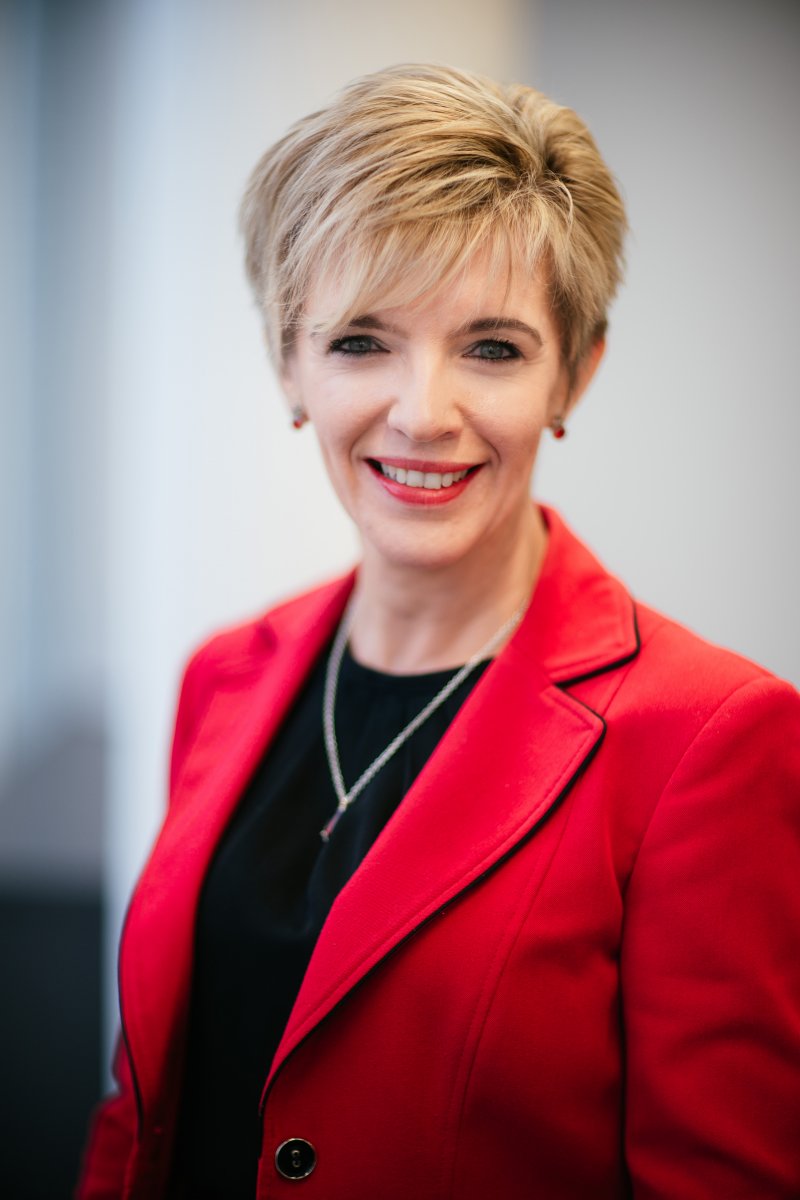 Professor Zsuzsanna Heyes, President of the Centre, said: "This honorable distinction, which can lay the foundation for our further professional success, has been achieved through the collaboration of the excellent researchers and research groups of the Medical School, Faculty of Sciences, Faculty of Pharmacy, Faculty of Engineering and Informatics, Faculty of Health Sciences and Clinical Centre of the UP. This recognition is very positive feedback that we are on the right track towards achieving our goals".